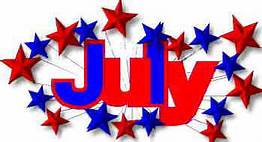 AGENDACITY MEETINGJuly 13th1.	Minutes2.	Financial Report3.	Resolution No. 2017-008 Calling for a Public Hearing on the Question of Creating a Water Authority4.	TML Pool Letter re: Property Insurance5.	HVAC Contract Renewal6.	McGhee Engineering Request for Encroachments7.	Museum Department CD8.	Threshermen’s Association Request9.	County Transportation Committee City Representative10.	L’America Lease11.	Update from Departments12.	Other Business 